AGENDAApproval of Meeting MinutesFive- year forecasts and group assumptionsPublic comment at the end of the meeting if time permitsADJOURN Posted  06/15/2022 at 1:00 PM /Budget_06-21-2022)                                    NOTICE OF MEETING                                                                      NOTICE OF MEETING                                                                      NOTICE OF MEETING                                                                      NOTICE OF MEETING                                  NOTICE IS HEREBY GIVEN IN ACCORDANCE WITH SECTIONS 18-25 OFNOTICE IS HEREBY GIVEN IN ACCORDANCE WITH SECTIONS 18-25 OFNOTICE IS HEREBY GIVEN IN ACCORDANCE WITH SECTIONS 18-25 OFNOTICE IS HEREBY GIVEN IN ACCORDANCE WITH SECTIONS 18-25 OFNOTICE IS HEREBY GIVEN IN ACCORDANCE WITH SECTIONS 18-25 OFNOTICE IS HEREBY GIVEN IN ACCORDANCE WITH SECTIONS 18-25 OFNOTICE IS HEREBY GIVEN IN ACCORDANCE WITH SECTIONS 18-25 OFCHAPTER 30A OF THE GENERAL LAWS THAT A PUBLIC HEARING MEETING OF THECHAPTER 30A OF THE GENERAL LAWS THAT A PUBLIC HEARING MEETING OF THECHAPTER 30A OF THE GENERAL LAWS THAT A PUBLIC HEARING MEETING OF THECHAPTER 30A OF THE GENERAL LAWS THAT A PUBLIC HEARING MEETING OF THECHAPTER 30A OF THE GENERAL LAWS THAT A PUBLIC HEARING MEETING OF THECHAPTER 30A OF THE GENERAL LAWS THAT A PUBLIC HEARING MEETING OF THECHAPTER 30A OF THE GENERAL LAWS THAT A PUBLIC HEARING MEETING OF THEWHITMAN-HANSON REGIONAL SCHOOL COMMITTEEWHITMAN-HANSON REGIONAL SCHOOL COMMITTEEWHITMAN-HANSON REGIONAL SCHOOL COMMITTEEWHITMAN-HANSON REGIONAL SCHOOL COMMITTEEWHITMAN-HANSON REGIONAL SCHOOL COMMITTEEWHITMAN-HANSON REGIONAL SCHOOL COMMITTEEWHITMAN-HANSON REGIONAL SCHOOL COMMITTEEWHITMAN-HANSON REGIONAL SCHOOL COMMITTEEWHITMAN-HANSON REGIONAL SCHOOL COMMITTEEWHITMAN-HANSON REGIONAL SCHOOL COMMITTEEWHITMAN-HANSON REGIONAL SCHOOL COMMITTEEWHITMAN-HANSON REGIONAL SCHOOL COMMITTEEWHITMAN-HANSON REGIONAL SCHOOL COMMITTEEWHITMAN-HANSON REGIONAL SCHOOL COMMITTEE(board, committee, commission, authority, etc.)(board, committee, commission, authority, etc.)(board, committee, commission, authority, etc.)(board, committee, commission, authority, etc.)(board, committee, commission, authority, etc.)(board, committee, commission, authority, etc.)(board, committee, commission, authority, etc.)WILL BE HELD AT WILL BE HELD AT 5:30 P.M.ONTuesday, June 21, 2022Tuesday, June 21, 2022Tuesday, June 21, 2022Tuesday, June 21, 2022LOCATION OF MEETINGLOCATION OF MEETINGWhitman-Hanson Regional High School (COM Room 201)Whitman-Hanson Regional High School (COM Room 201)Whitman-Hanson Regional High School (COM Room 201)Whitman-Hanson Regional High School (COM Room 201)600 Franklin Street, Whitman 600 Franklin Street, Whitman 600 Franklin Street, Whitman (full description of location - street address, hall, office and building)(full description of location - street address, hall, office and building)(full description of location - street address, hall, office and building)(full description of location - street address, hall, office and building)(full description of location - street address, hall, office and building)(full description of location - street address, hall, office and building)(full description of location - street address, hall, office and building)IN THE TOWN OF WHITMAN MASSACHUSETTSIN THE TOWN OF WHITMAN MASSACHUSETTSIN THE TOWN OF WHITMAN MASSACHUSETTSIN THE TOWN OF WHITMAN MASSACHUSETTSIN THE TOWN OF WHITMAN MASSACHUSETTSIN THE TOWN OF WHITMAN MASSACHUSETTSIN THE TOWN OF WHITMAN MASSACHUSETTS(signed by)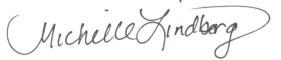 EXEC. ASST. TO SUPT.EXEC. ASST. TO SUPT.(Signature & Title)(Signature & Title)(Signature & Title)(Signature & Title)(Signature & Title)(Signature & Title)(for)BUDGET SUBCOMMITTEEBUDGET SUBCOMMITTEEBUDGET SUBCOMMITTEEBUDGET SUBCOMMITTEEBUDGET SUBCOMMITTEEBUDGET SUBCOMMITTEE(Title of board, committee, commission, etc.)(Title of board, committee, commission, etc.)(Title of board, committee, commission, etc.)(Title of board, committee, commission, etc.)(Title of board, committee, commission, etc.)(Title of board, committee, commission, etc.)DateJune 15, 2022 June 15, 2022 June 15, 2022 June 15, 2022 June 15, 2022 (month day year)(month day year)(month day year)(month day year)(month day year)(month day year)